Provide visual evidence of your exploration: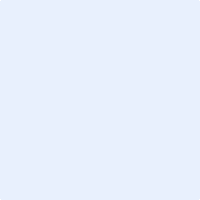 Teacher Feedback:                                                                                                                   Score: Artistic Process - Presenting: Interpreting and sharingAnchor Standard – Select, analyze artistic work for presentation.Anchor Standard – Convey meaning through presentation of artistic work.Artistic Process – Responding: Understanding and evaluating how the arts convey meaningAnchor Standard - Perceive and analyze artistic work.                          Anchor Standard - Interpret intent and meaning in artistic work Artistic Process – Connecting: Relating artistic ideas and work with personal meaning and external contextAnchor Standard - Relate artistic ideas and works with society, culture, and history through their interactions with and analysis of art.Artistic Process - Presenting: Interpreting and sharingAnchor Standard – Select, analyze artistic work for presentation.Anchor Standard – Convey meaning through presentation of artistic work.Artistic Process – Responding: Understanding and evaluating how the arts convey meaningAnchor Standard - Perceive and analyze artistic work.                          Anchor Standard - Interpret intent and meaning in artistic work Artistic Process – Connecting: Relating artistic ideas and work with personal meaning and external contextAnchor Standard - Relate artistic ideas and works with society, culture, and history through their interactions with and analysis of art.Artistic Process - Presenting: Interpreting and sharingAnchor Standard – Select, analyze artistic work for presentation.Anchor Standard – Convey meaning through presentation of artistic work.Artistic Process – Responding: Understanding and evaluating how the arts convey meaningAnchor Standard - Perceive and analyze artistic work.                          Anchor Standard - Interpret intent and meaning in artistic work Artistic Process – Connecting: Relating artistic ideas and work with personal meaning and external contextAnchor Standard - Relate artistic ideas and works with society, culture, and history through their interactions with and analysis of art.ConcernsAreas that need improvement1,2Target Criteria for proficient performance3AdvanceEvidence of exceeding standards4I can critique my work and the work others using feedback throughout the artmaking processI can communicate my artmaking progress and process.I can convey an idea, mood, meaning, or place that reflects my essential question / theme.I can investigate how other artists have interpreted my same theme, essential question, or use of materials, tools, and techniques.I can analyze works of art in my chosen medium that related to a specific theme, essential question, or style and use that information to inspire my own artmaking.I can seek inspiration for my artmaking from a variety of current or historical sources and can communicate how those sources impacted my artmaking.